С детства знать положено правила дорожныеС детьми общеобразовательных учреждений Нытвенского района сотрудниками Госавтоинспекции на постоянной основе проводятся различные мероприятия: конкурсы, викторины, профилактические беседы и акции направленные на профилактику дорожно-транспортного травматизма.Начиная с первого класса, правоохранители проводят уроки по безопасности дорожного движения, в ходе которых детей обучают основным правилам поведения на улице и проезжей части, учат понимать значения основных дорожных знаков.Так 18 ноября состоялась встреча представителя Госавтоинспекции Нытвенского района с первоклассниками Новоильинского казачьего кадетского корпуса имени Атамана Ермака. Госавтоинспектор повторила с ребятами основные правила поведения на дороге, напомнила историю первого светофора и дорожных знаков. Также ребятам было рассказано о том, как с появлением первых автомобилей люди осознали, что движение на дороге необходимо регулировать и что у пешеходов должна быть своя дорога, а у машин – своя.Однако только знание ПДД маленьких пешеходов полностью обезопасить не может. Не всегда даже самый внимательный водитель вовремя сумеет разглядеть ребенка, переходящего дорогу. Так для безопасности пешеходов  сотрудники Госавтоинспекции настоятельно рекомендуют прикреплять на одежду и рюкзаки световозвращающие элементы.В заключение встречи дошкольникам подарили яркие светоотражающие элементы. Участникам мероприятия понравились яркие фликеры, и они поспешили прикрепить их на свою одежду, пообещав всегда иметь при себе элементы безопасности. Инспектор по пропаганде БДД ОГИБДДОМВД России по Нытвенскому району старший лейтенант полиции                        В.В. Смирнова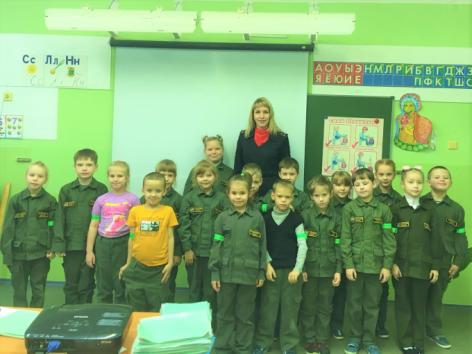 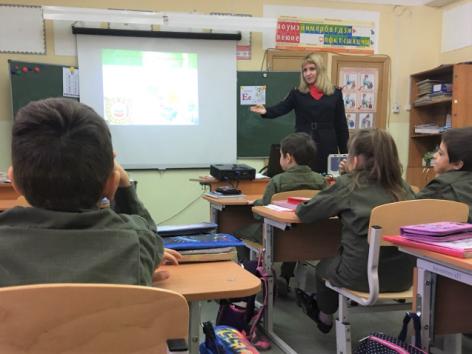 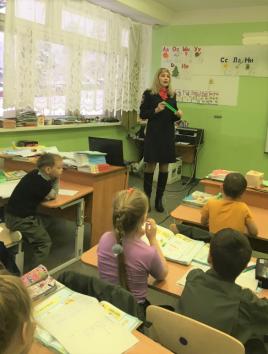 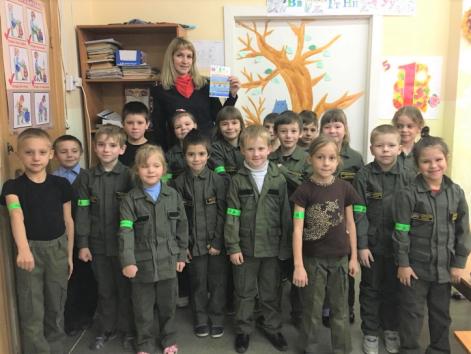 